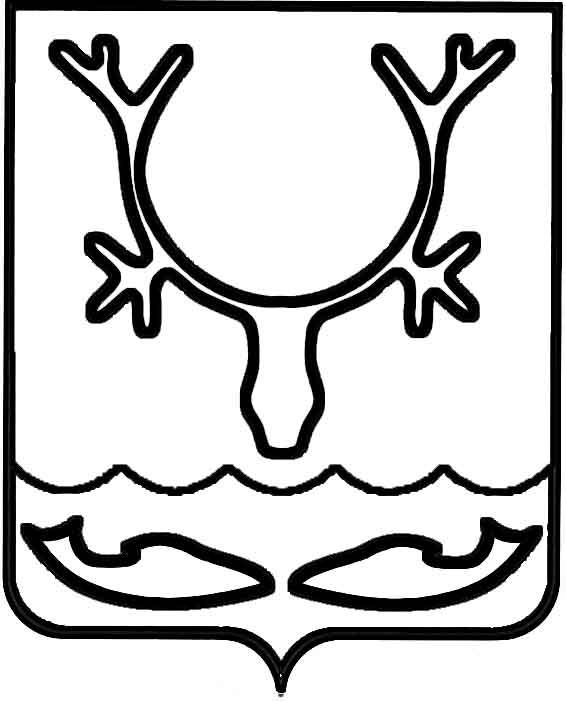 Администрация МО "Городской округ "Город Нарьян-Мар"ПОСТАНОВЛЕНИЕот “____” __________________ № ____________		г. Нарьян-МарВ целях решения вопросов местного значения городского округа, согласно 
п. 32 статьи 16 Федерального закона от 06.10.2003 № 131-ФЗ "Об общих 
принципах организации местного самоуправления в Российской Федерации",
для предотвращения чрезвычайных ситуаций, связанных с гибелью людей на водных объектах на территории МО "Городской округ "Город Нарьян-Мар" в осенне-зимний период 2018-2019 г.г., Администрация МО "Городской округ "Город Нарьян-Мар" П О С Т А Н О В Л Я Е Т:1.	Запретить выход граждан на лед водоемов с момента образования ледового покрова на период становления льда до достижения безопасной толщины ледового покрытия (толщина льда не менее 10 см.).2.	Запрещается выезд и стоянка на льду всех видов техники вне зоны ледовых переправ на водных объектах, расположенных на территории МО "Городской округ "Город Нарьян-Мар". 3.	МБУ "Чистый город" до 26 октября 2018 года установить на территории МО "Городской округ "Город Нарьян-Мар" в местах несанкционированного выхода (выезда) граждан и техники на лед предупреждающие аншлаги "Выход (выезд) на лед запрещен" согласно Приложению.4.	Управлению организационно-информационного обеспечения Администрации МО "Городской округ "Город Нарьян-Мар" совместно с отделом 
ГО и ЧС, мобилизационной работы организовать разъяснительную работу через СМИ 
по мерам безопасности и предупреждению несчастных случаев на водных объектах 
в осенне-зимний период 2018 – 2019 г.г.5.	Действия пунктов 1 и 2 настоящего постановления не распространяются 
на личный состав аварийно-спасательных и поисково-спасательных служб, а также сотрудников скорой медицинской помощи при выполнении указанными лицами своих служебных (должностных) обязанностей.  6.	Выход на лед водного объекта в период действия запрета, за исключением оборудованных для этого мест, влечет наложение административного штрафа  
на граждан в размере от пятисот до одной тысячи рублей.  7.	Отделу муниципального контроля Администрации МО "Городской округ "Город Нарьян-Мар" совместно с ФКУ "Центр ГИМС по НАО" проводить периодические проверки на водных объектах.8.	Признать утратившим силу постановление Администрации МО "Городской округ "Город Нарьян-Мар" от 14.05.2018 № 324 "О мерах по предупреждению чрезвычайных ситуаций на льду водных объектов на территории МО "Городской округ "Город Нарьян-Мар" в весенний период 2018 года и запрете выхода (выезда) 
на лед".9.	Настоящее постановление вступает в силу со дня его официального опубликования. Приложениек постановлению Администрации МО"Городской округ "Город Нарьян-Мар"от 22.10.2018 № 719Места установки аншлагов "Выход (выезд) на лёд запрещен":-	выезд на озеро Качгорт (с 2-х сторон моста) – 2 шт.;-	выезд на залив Городецкая курья – 1 шт.; -	ул. Рыбников в сторону дамбы – 1 шт.;-	ул. Рыбников (район СМУ) – 1 шт.;-	ул. Сапрыгина, д. 3А – 1 шт.;-	ул. Портовая (район речного вокзала) – 1 шт.;-	район РММ морского порта – 1 шт.;-	ул. Песчаная (район ГИМС) – 1 шт.;-	выезд на Лесозаводскую курью (с 2-х сторон моста) – 2 шт.;-	выезд на р. Печора в районах Старой Бондарки, Совхоза, Захребетного 
(ул. Юбилейная, 41) – 2 шт.2210.2018719О мерах по предупреждению чрезвычайных ситуаций на водных объектах на территории МО "Городской округ "Город Нарьян-Мар"             в осенне-зимний период 2018-2019 г.г.                      и запрете выхода (выезда) на лед                              в необорудованных местахГлава МО "Городской округ "Город Нарьян-Мар" О.О.Белак